ふたばっこひろばにあつまれ！令和３年６月嫩幼稚園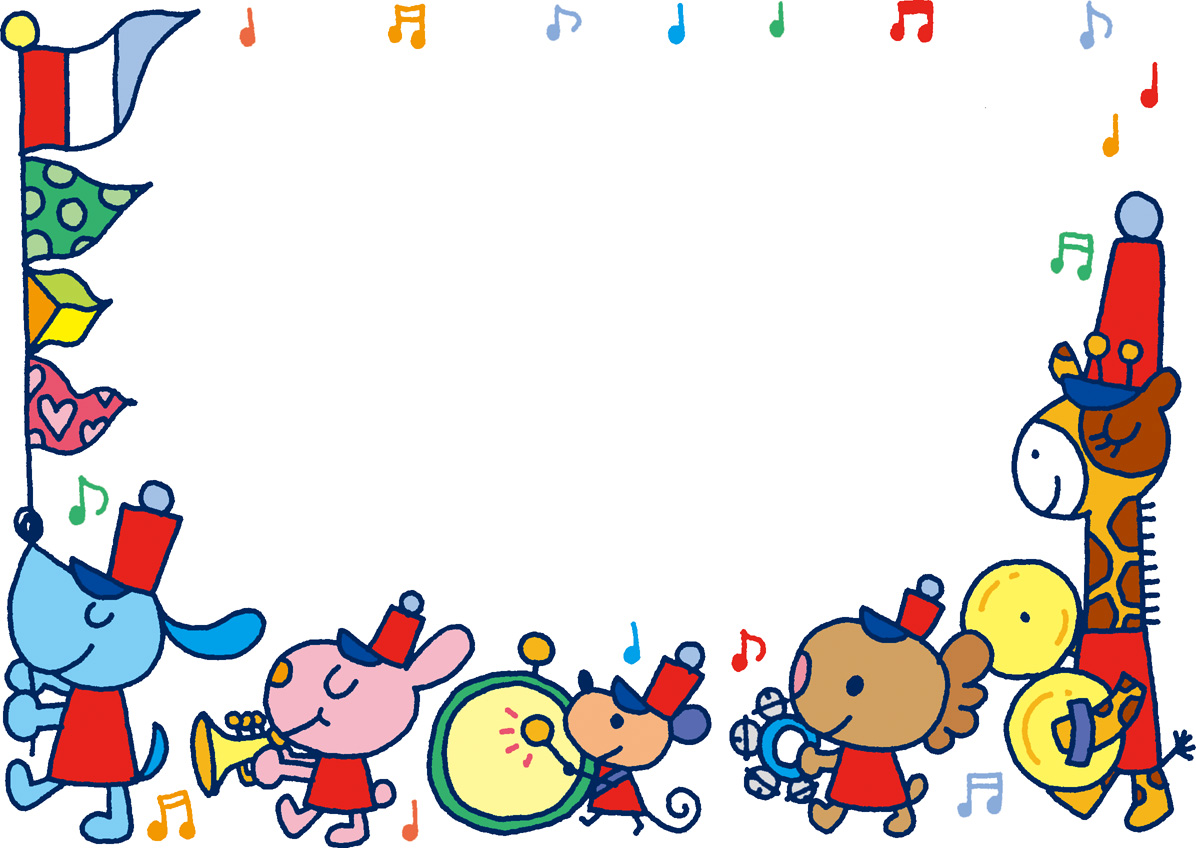 